Simple Power of Attorney Form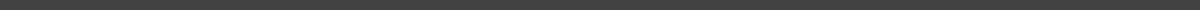 
Principal:
Name: ___________________________
Address: ___________________________
Phone: ___________________________Agent:
Name: ___________________________
Address: ___________________________
Phone: ___________________________Powers to be Granted:Financial ManagementInvestment DecisionsProperty ManagementLegal Matters RepresentationEffective Period:
From: ___________________________ To: ___________________________Revocation:
This power of attorney will remain in effect until revoked in writing by the principal.Principal’s Signature: ___________________________
Date: ___________________________Agent’s Signature: ___________________________
Date: ___________________________